Приложение 1 Политическая карта Европы и международные организации1 вариант1. Какие страны не принадлежат  к региону Западная Европа? А. Франция;Б. Ирландия;В. Швейцария;Г. Швеция;Д. Сан-Марино. 2. Какое топливо в зарубежной Европе находится на первом месте по потребляемости:А. Нефть;Б.  Газ;В. Уголь;3. Какие из указанных стран не являются высокоурбанизированными:А. Испания;Б. Португалия;В. Украина;Г. Бельгия.4. Какая страна не относится к региону Восточная Европа?А. Польша; Б. Болгария; В. Украина;Г. Эстония;Д. Дания.5. Страны Зарубежной Европы, не имеющие выхода к морю:А). Швейцария;Б). Венгрия;В). Дания;Г). Швеция.6. К микрогосударствам  Европы относятся:А). Ватикан;Б). Монако;В). Бруней;Г). Португалия.7. Полуостровное положение имеет страна:А) Франция;Б) Италия;В) Чехия;Г) Швейцария.8. Название международной организации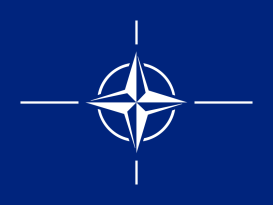 Продолжение приложения 19. Девиз данной организации: In varietate Concordia United in Diversity(название организации)10. На данной карте обозначены страны-члены этой организации: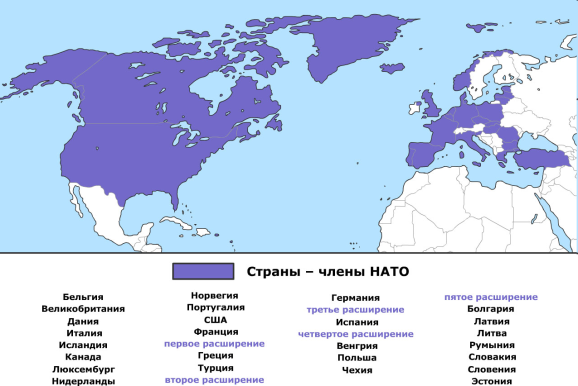 11. Определите страну по краткому ее описанию:Это государство с самой маленькой площадью территории и минимальным числом жителей – уникальное по форме правления. Здесь имеется свое правительство, банк, гвардия, законы. Сфера деятельности этого государства – весь мир.12. Напишите столицы европейских государств:Венгрия –Словения – Дания – Литва – Бельгия - 2 вариант Какие государства исчезли с политической карты Европы?А. Швейцария;Б. Югославия;В. Греция;Г. Латвия;Д. Румыния;Е. Чехословакия. 2. Какая страна не относится к региону Восточная Европа?А. Польша; Б. Болгария; В. Украина;Г. Эстония;Д. Ирландия.3. Какая из указанных стран по производству автомобилей уступает только Японии и США:А. Великобритания;Б. Франция;В. Италия;Г. ФРГ.4.    Политически независимыми государствами называются:А. Колонии;Б. Суверенные;В. Метрополии;Продолжение приложения 1     Г. «Ключевые» страны.5. В «Большую восьмерку» не входит страна:А). США;Б). Канада;В). Япония;Г). Франция;Д). Польша.6. Страна-архипелаг в Европе:А). Индонезия;Б). Великобритания;В). Исландия;Г). Шри-Ланка.7. Полуостровное положение имеет страна:А) Греция;Б) Болгария;В) Литва;Г) ФРГ.8. Название международной организации: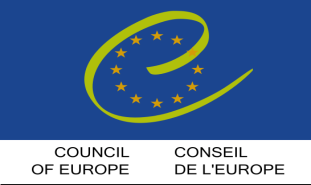 9. В перспективах развития данной организации – присоединение России.10. На данной карте обозначены голубым цветом страны-члены этой организации, зеленым претенденты: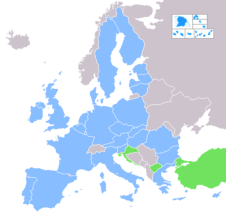    11. Определите страну по краткому ее описанию:Небольшое государство в сердце Европы, не входящее в состав Европейского союза, обладает значительным экономическим потенциалом, несмотря на отсутствие полезных ископаемых. Многонациональное население характеризуется высоким уровнем жизни. 80% территории занимают горы.12. Напишите столицы европейских государств:Румыния – Чехия – Нидерланды – Финляндия – Швейцария - 